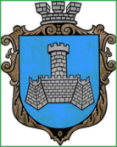 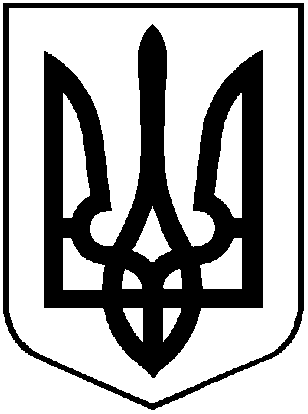 УКРАЇНАХМІЛЬНИЦЬКА МІСЬКА РАДАВінницької областіВиконавчий  комітетР І Ш Е Н Н ЯВід  ________ 2018 року                                                                                  №______Про визначення переліку об’єктів м. Хмільникадля відбування оплачуваних суспільно корисних робіт та видів оплачуваних суспільно корисних робіт, які будуть виконуватись особами, що вчинили адміністративні правопорушення	Розглянувши клопотання Хмільницького міськрайоного відділу  з питань пробації Центрально-Західного міжрегіонального управління з питань  виконання кримінальних покарань та пробації  Міністерства юстиції України від 13.02.2018р. №10/25-287, з метою виконання адміністративного стягнення у вигляді громадських робіт, передбачених ст. 31-1 та ст. 325-1, 325-3 Кодексу України про адміністративні правопорушення, керуючись ст. 40,59  Закону України «Про місцеве самоврядування в Україні», виконком міської радиВИРІШИВ:Визначити наступні об’єкти м. Хмільника, на яких будуть виконуватись оплачуванні суспільно корисні роботи, особами, що  вчинили  адміністративне правопорушення :-  міський парк культури, в зонах відпочинку людей;-  вулиці,площі, майдани, сквери міста;-  міські кладовища;-  об’єкти соціально-культурного призначення.Визначити наступні види оплачуваних суспільно корисних робіт, які будуть виконуватись порушниками:-  благоустрій вулиць міста, кладовищ, міського парку культури та відпочинку ім. Т.Г. Шевченка;-  роботи на об’єктах соціально-культурного призначення та благоустрій прилеглих до них територій;-  очистка стихійних сміттєзвалищ.Визначити КП «Хмільниккомунсервіс» (Полонський С.Б.) координатором співпраці з Хмільницьким міськрайонним відділом  ЦЗМУ з питань  виконання кримінальних покарань та пробації  Міністерства юстиції України.4.Контроль за виконанням цього рішення покласти на заступника міського голови з  питань діяльності виконавчих органів міської ради Загіку В.М.    Міський голова                                                                          С.Б. Редчик,Лист погодження до проекту рішення виконкому мської ради«Про визначення переліку об’єктів м. Хмільника для відбування оплачуваних суспільно корисних робіт та видів оплачуваних суспільно корисних робіт, які будуть виконуватись особами, що вчинили адміністративні правопорушення»Виконавець:                                                                                                     Провідний спеціаліст відділу житлово-комунального господарствауправління житлово-комунального господарствата комунальної власності міської радиВ.А. Можаровський                                                                                                                                             ___________________  Погоджено:                                                                          Керуючий справами виконавчого комітетуМіської радиС.П. Маташ_____________________________Заступник міського голови з питань діяльностівиконавчих органів міської радиВ.М. Загіка_____________________________Начальник управління                                                                                          ЖКГ та КВ міської ради                                                                                                                                                                                          І.Г. Сташок________________________                                                                               Начальник юридичного відділу міської радиН.А. Буликова                                                                                                     ___________________________Рішення надіслати:Управління житлово-комунального господарства та комунальної власності міської ради;КП «Хмільниккомунсервіс»;Хмільницький міськрайоний відділ з питань пробації ЦЗМУ з питань  виконання кримінальних покарань та пробації  Міністерства юстиції України (вул. Столярчука, 8, м. Хмільник).